Friends and Family Comments June 2023RESULTS: 104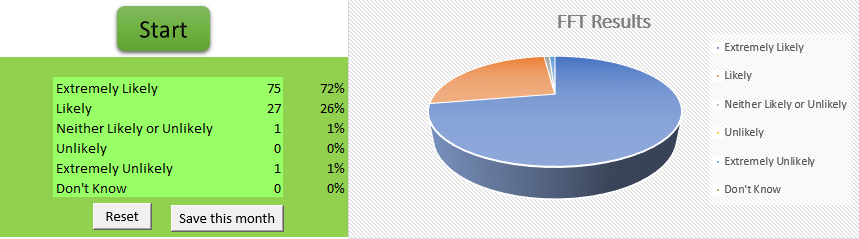 